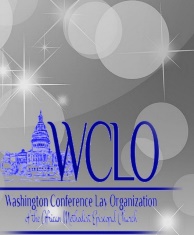 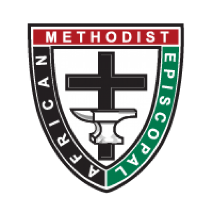 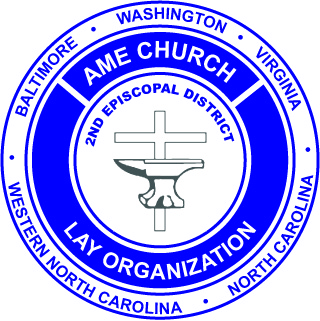 African Methodist Episcopal ChurchSecond Episcopal DistrictWashington Conference Lay Organization“Laity walking humbly with God to do justice and to love kindness”                                                                                                                                                                                   2020 OUTSTANDING LAY PERSON FORMCategories- Outstanding Lay Person and Outstanding Young Adult Representative (YAR)DATE:___________________				CATEGORY:_________________________Nominee: ____________________________________________________________Address:___________________________________________________________________________________________________________________________________Phone:_______________________________________________________________Email:________________________________________________________________Education:____________________________________________________________Occupation;___________________________________________________________Local Church:__________________________________________________________Local Church Lay:_______________________________________________________Pastor:_______________________________________________________________Local Lay President:_____________________________________________________Due date for all documentation (to include a color 3x5 or 4x6 photograph)                            December 28, 2019.Send to:  Maria A. Wallace  ~  202-553-4049                                                                  mwallacedst@gmail.comPlease elaborate about the nominee’s specific experiences working and serving in the Lay Organization on all levels and include how s(he) have been enriched or enhanced and how being a member of the Lay Organization of the African Methodist Episcopal Church has impacted the lives of others.  Use additional space if needed by adding another sheet(s) of paper.Connectional Level: _______________________________________________________________________________________________________________________________________________________________________________________________________________________________________________________________________________________________________________________District Level:________________________________________________________________________________________________________________________________________________________________________________________________________________________________________________________________________________________________________________________Conference Level:________________________________________________________________________________________________________________________________________________________________________________________________________________________________________________________________________________________________________________________Local Church Level:______________________________________________________________________________________________________________________________________________________________________________________________________________________________________________________________________________________________________________________________________________________________________________________________________Other Church Organizations/Boards/Auxiliaries/Ministries:__________________________________________________________________________________________________________________________________________________________________________________________________________________________________________Community Involvement/Significant Honors/Awards:__________________________________________________________________________________________________________________________________________________________________________________________________________________________________________
______________________________________________________________________________